RG-06 URZĄD  MIEJSKI   W   MSZCZONOWIE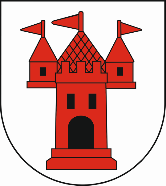 KARTA   INFORMACYJNAWYDANIE 12 z dnia 14 lipca 2020 rokuSprawaZamiana gruntów Gminy na grunty stanowiące własność lub będące w użytkowaniu wieczystym osób fizycznych lub prawnychPodstawa PrawnaArt. 15 ustawy z dnia 21 sierpnia 1997r. o gospodarce nieruchomościami.Miejsce załatwienia sprawyUrząd Miejski w MszczonowiePl. Piłsudskiego 1, pok. 23 Tel. (46) 858-28-56                Jednostka odpowiedzialnaWydział Rozwoju GospodarczegoWymagane dokumentywniosekdokumenty stwierdzające prawo własności / prawo użytkowania wieczystego (odpis z KW, kopia aktu notarialnego, kopia AWZ)OpłatyNie pobiera sięTermin załatwienia sprawyDo 6 miesięcyW przypadku braku księgi wieczystej dla nieruchomości do 6 miesięcy od chwili jej założeniaTryb odwoławczyNie przysługuje UwagiWniosek winien być podpisany przez wszystkich współwłaścicieli lub współużytkowników wieczystych nieruchomości.W przypadku braku kompletu wymaganych dokumentów wnioskodawca zostanie wezwany do ich uzupełnienia i złożenia w biurze podawczym Urzędu lub w wydziale prowadzącym sprawę.Załączony formularz podania nie jest obowiązkowy.OBOWIĄZEK INFORMACYJNYNa podstawie art. 13 ust. 1 i 2 Rozporządzenia Parlamentu Europejskiego i Rady (UE) 2016/679 z 27 kwietnia 2016 r. w sprawie ochrony osób fizycznych w związku z przetwarzaniem danych osobowych i w sprawie swobodnego przepływu takich danych oraz uchylenia dyrektywy 95/46/WE (Dz.U.UE.L. z 2016r. Nr 119, s.1 ze zm.) - dalej: „RODO” informuję, że: Administratorem Państwa danych jest Gmina Mszczonów reprezentowana przez Burmistrza Mszczonowa (adres: Plac Piłsudskiego 1, 96-320 Mszczonów, email: urząd.miejski@mszczonow.pl, tel: +48 46 858 28 40).Administrator wyznaczył Inspektora Ochrony Danych, z którym mogą się Państwo kontaktować we wszystkich sprawach dotyczących przetwarzania danych osobowych za pośrednictwem adresu email: inspektor@cbi24.pl lub pisemnie na adres Administratora. Państwa dane osobowe będą przetwarzane w celu sprzedaży lokalu mieszkalnego na rzecz najemcy, zbycia nieruchomości w drodze bezprzetargowej i w drodze przetargu, sprzedaży nieruchomości dotychczasowemu użytkownikowi wieczystemu w trybie bezprzetargowym,  zamiany gruntów oraz naliczenia i egzekucji opłaty.Podstawa prawna przetwarzania danych osobowych:- art. 6 ust. 1 lit. b i c RODO;- ustawa z dnia 24 czerwca 1994r. o własności lokali;- ustawa z dnia 21 sierpnia 1997r. o gospodarce nieruchomościami;- ustawa z dnia 29 lipca 2005 r. o przekształceniu prawa użytkowania wieczystego w prawo własności nieruchomości;- ustawa z dnia 24 czerwca 1994 roku o własności lokali;- ustawa z dnia 16 listopada 2006r. o opłacie skarbowej;oraz art. 6 ust.1 lit. a RODO (na podstawie zgody) w przypadku danych podanych dobrowolnie.  Państwa dane osobowe będą przetwarzane przez okres niezbędny do realizacji ww. celu z uwzględnieniem okresów przechowywania określonych w przepisach szczególnych, w tym przepisów archiwalnych, tj przez okres 25 pełnych lat kalendarzowych, licząc od 1 stycznia roku następnego po roku, w którym nastąpiło zakończenie spraw następuje przekazanie do archiwum państwowego (26 lat). Rozporządzenie Prezesa Rady Ministrów z dnia 18 stycznia 2011 r. w sprawie instrukcji kancelaryjnej, jednolitych rzeczowych wykazów akt oraz instrukcji w sprawie organizacji i zakresu działania archiwów zakładowych oraz w przypadku zgody do momenty jej cofnięciaPaństwa dane nie będą przetwarzane w sposób zautomatyzowany, w tym nie będą podlegać profilowaniu.Państwa dane osobowych nie będą przekazywane poza Europejski Obszar Gospodarczy (obejmujący Unię Europejską, Norwegię, Liechtenstein i Islandię).W związku z przetwarzaniem Państwa danych osobowych, przysługują Państwu następujące prawa:prawo dostępu do swoich danych oraz otrzymania ich kopii;prawo do sprostowania (poprawiania) swoich danych osobowych;prawo do ograniczenia przetwarzania danych osobowych;prawo do cofnięcia zgody w dowolnym momencie bez wpływu na zgodność z prawem przetwarzania, którego dokonano na podstawie zgody przed jej cofnięciemprawo wniesienia skargi do Prezesa Urzędu Ochrony Danych Osobowych (ul. Stawki 2, 00-193 Warszawa),  sytuacji, gdy uzna Pani/Pan, że przetwarzanie danych osobowych narusza przepisy ogólnego rozporządzenia o ochronie danych osobowych (RODO);Podanie przez Państwa danych osobowych jest obowiązkowe. Nieprzekazanie danych skutkować będzie brakiem realizacji celu, o którym mowa w punkcie 3.Państwa dane są przekazane podmiotom zewnętrznym Geo-System i Infosystem na podstawie umowy powierzenia przetwarzania danych osobowych, a także podmiotom lub organom uprawnionym na podstawie przepisów prawa.           